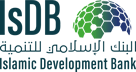 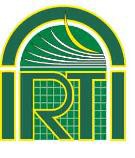 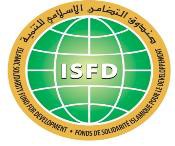 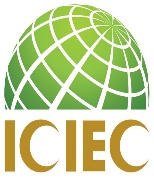 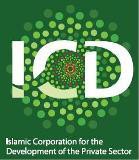 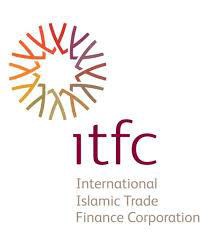 IsDB Group1 AML & KYC Questionnaire (Financial Institutions)The following questions are intended to assist the Members of the Islamic Development Bank Group (hereinafter referred to as” IsDBG”) in their respective customer due diligence. It seeks to collate and document information on the Anti- Money Laundering & Financing of Terrorism Policies & Procedures implemented by their respective customers, professional intermediaries, correspondent banks, consultants and non-governmental organizations.General InformationGeneral Entity InformationScope of OperationPlease confirm the coverage of the operations of your institution by responding /ticking at the appropriate column:1 Each of the Islamic Development Bank (IsDB),  Islamic Corporation for the Insurance of Investment and Export Credit (ICIEC), Islamic Corporation for the Development of the Private Sector (ICD), and International Islamic Trade Finance Corporation (ITFC); is a supra-national, inter-governmental self-regulated of international financial institutions established under its respective Articles of Agreements, having their headquarters in Jeddah, Kingdom of Saudi Arabia (all together are refer to as IsDB Group).(Please provide explanation in different sheet if any of your response is N/A – Not Applicable)Ownership StructureWhat is the authorized and issued share capital of your company? Authorised Capital:Issued Share Capital:Are the shares of the company divided in to several classes?	oIf yes, list the classes of shares (whether ordinary, preferred, bearer or registered shares):Is your institution publicly traded?	Yes	No If your answer is “Yes,” please list Exchange & Symbol of your institution.Anti-Money Laundering & Financing Terrorism Controls (AML/CFT)I confirm that I am authorized to complete this document and that, to the best of my knowledge, the information above is current and accurately reflects our institution’s AML policies.Name :	Signature :Title :Date :			Official Seal(P.S. Please note that we would be unable to process the form if it has not duly been filled, signed and stamped etc. or incomplete information is provided).Name of the financial institutionName of the financial institutionCountry of incorporation or registrationCountry of incorporation or registrationRegistration/License NumberRegistration/License NumberLegal Form(for example Public Limited Company, Joint Stock Company, Partnership, limited or unlimited liability etc.)Legal Form(for example Public Limited Company, Joint Stock Company, Partnership, limited or unlimited liability etc.)Address of Head OfficeAddress of Head OfficeWebsite addressesWebsite addressesMajor business activitiesMajor business activitiesCompliance Officer’s Contact (if any)TelephoneCompliance Officer’s Contact (if any)FaxCompliance Officer’s Contact (if any)NameCompliance Officer’s Contact (if any)Email AddressYesNoNumberN/AHead Office & domestic branchesOverseas branchesN/ADomestic subsidiariesOverseas subsidiariesI. General AML Policies, Practices and ProceduresYESNON/A1. Are there laws designed to prevent and deal with money laundering and terrorist financing in the country of incorporation of your company or institution?If yes, please list the names of the relevant laws:2. Has your institution developed written policies and procedures to prevent detect and report suspicious transactions/terrorist financing activities?3.Does  your AML/CFT policy meet the requirement of local laws and the FATF standards?4.Does  your AML/CFT policy meet the standards of the FATF5.Is your AML/CFT policy  approved by the board of your company or by a senior committee?6. Does your policy require you to identify the source of your customers’ funds or income?7  Does  your  institution  have  a  designated  officer  responsible  for  ensuring compliance with AML/CFT policies and procedures?If yes, please provide contact details: Name/Title :Email: Phone : Fax :8. Is your institution subject to the supervision of any regulatory authority? If yes, please give the name of the supervisory/regulatory authority.9. Please give the name of the authority to which you must report in case of a suspicion of money laundering and terrorist financing:10. In addition to inspections by the government supervisors/regulators, does your institution have an internal audit function or other independent third party that assesses AML policies and practices on a regular basis?11. Does your institution have policies to prohibit any accounts/relationships with shell banks*?* A shell bank is defined as a bank incorporated in a jurisdiction in which it has no physical presence and which is unaffiliated with a regulated financial group.12.  Does  your  institution  have  policies  to  cover  relationships  with  Politically Exposed Persons (PEPs), their families and close associates?13. Does your institution allow customers to establish payable-through accounts?14. Does your institution offer anonymous accounts (i.e. accounts where Identification is not reviewed prior to opening)?15. Does your institution have appropriate record retention procedures pursuant to applicable laws?If yes, please state the period of time for which records are kept.II. Risk AssessmentYESNON/A16. Does your institution have a risk-based assessment of customer base and their transactions?17. Does your institution determine the appropriate level of enhanced due diligence necessary for those categories of customers and transactions that, the institution has reason to believe, pose a heightened risk of illicit activities at or through your institution?III. Know Your Customer, Due Diligence and Enhanced Due DiligenceYESNON/A18. Does your institution require the verification of identification information for all customers and counterparties (individuals or entities)at the establishment of the relationship?19. Does your institution have procedures to establish a record for each new customer that contains their respective identification documents and ‘Know Your Customer’ information?20. Does your institution update your customer profile on a regular basis?21. Does your customer identification program require that enhanced due diligence be conducted regarding certain customers that may present a heightened level of money laundering and terrorist financing risk to your institution, such as international private banking and correspondent banking customers, or customers from high risk money laundering and terrorist financing jurisdictions?22. Does your institution have a periodic process to review and, where appropriate, update high-risk customer information?IV. Reportable Transactions and Prevention and Detection of Transactions with Illegally Obtained FundsYESNON/A23.  Does  your  institution  have  policies  or  practices  for  the  identification  and reporting of transactions that are required to be reported to the authorities?24. Does your institution have procedures to identify transactions structured to avoid large cash reporting requirements?25. Does your institution have policies to reasonably ensure that it only operates with Correspondent banks that possess licenses to operate in their countries of origin?V. Transaction Monitoring26. Does your institution have a monitoring program for unusual and potentially suspicious activities that cover funds transfers and monetary instruments such as traveler’s checks, money orders, and so on?27. Does your institution filter payments against relevant United Nations sanctions lists?VI. AML TrainingYESNON/ADoes your institution provide AML training to relevant employees that includes:Identification  and  reporting  of  transactions  that  must  be  reported  to government authorities.Examples of different forms of money laundering involving the institution’s products and services.International, national, and internal policies to prevent money laundering. If yes, how frequent are these trainings?29.  Does   your  institution  retain  records  of  its  training  sessions  including attendance records and relevant training materials used?30. Does your institution have policies to communicate new AML related laws or changes to existing AML related policies or practices to relevant employees?31. Does your institution employ agents to carry out some of the functions of your institution and if so does your institution provide AML training to relevant agents that includes identification and reporting of transactions that must be reported to government authorities, examples of different forms of money laundering involving the  institution’s  products  and  services  and  internal  policies  to  prevent  moneylaundering?VI. Additional InformationVI. Additional InformationVI. Additional InformationVI. Additional InformationPlease attach the following documents along with this form:License /Certificate of Registration;By-law / Articles of Association.AML / CFT / KYC Policy / Guidelines;List of Shareholders and their respective shareholding percentageList of Board of Directors (including their nationalities & the shareholders they represent)List of Management Team indicating their respective positions and the number of years of service.Annual Report & Financial Statement.Please attach the following documents along with this form:License /Certificate of Registration;By-law / Articles of Association.AML / CFT / KYC Policy / Guidelines;List of Shareholders and their respective shareholding percentageList of Board of Directors (including their nationalities & the shareholders they represent)List of Management Team indicating their respective positions and the number of years of service.Annual Report & Financial Statement.Please attach the following documents along with this form:License /Certificate of Registration;By-law / Articles of Association.AML / CFT / KYC Policy / Guidelines;List of Shareholders and their respective shareholding percentageList of Board of Directors (including their nationalities & the shareholders they represent)List of Management Team indicating their respective positions and the number of years of service.Annual Report & Financial Statement.Please attach the following documents along with this form:License /Certificate of Registration;By-law / Articles of Association.AML / CFT / KYC Policy / Guidelines;List of Shareholders and their respective shareholding percentageList of Board of Directors (including their nationalities & the shareholders they represent)List of Management Team indicating their respective positions and the number of years of service.Annual Report & Financial Statement.